PROGRAM WCHOWAWCZO-PROFILAKTYCZNYTECHNICZNYCH ZAKŁADÓW NAUKOWYCHW  DĄBROWIE GÓRNICZEJ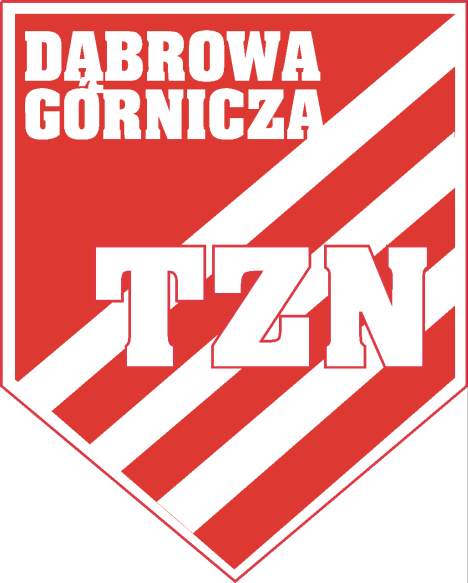 Obowiązujące akty prawne:Ustawa z dnia 14 grudnia 2016 r. Prawo Oświatowe (Dz. U z 2017 r. poz. 59)Ustawa o systemie oświaty z 07.09.1991r. z późniejszymi zmianami. Rozporządzenie Ministra Edukacji Narodowej z dnia 18 sierpnia 2015r. w sprawie zakresu i form prowadzenia w szkołach i placówkach systemu oświaty działalności wychowawczej, edukacyjnej, informacyjnej i profilaktycznej w celu przeciwdziałania narkomanii (Dz. U poz. 1249)Rozporządzenie Ministra Edukacji Narodowej z dnia 14 lutego 2017 r. w sprawie podstawy programowej wychowania przedszkolnego oraz podstawy programowej kształcenia ogólnego (Dz. U poz. 356)Ustawa z dnia z dnia 19 sierpnia 1994r. o zmianie ustawy o ochronie zdrowia psychicznego (Dz. U. Dz.U. 2016 poz. 546)Rozporządzenie MEN z dnia 28 sierpnia 2017r. w sprawie zasad udzielania i organizacji pomocy psychologiczno-pedagogicznej w publicznych przedszkolach, szkołach 
i placówkach Rozporządzenie MEN z dnia 28 sierpnia 2017r. w sprawie warunków organizowania kształcenia, wychowania i opieki dla dzieci i młodzieży niepełnosprawnych, niedostosowanych społecznie i zagrożonych niedostosowaniem społecznymKonstytucja Rzeczpospolitej PolskiejPowszechna Deklaracja Praw Człowieka Konwencja o Prawach Dziecka Programy narodowe i krajowe w zakresie profilaktyki i promocji zdrowiaMOTTO  SZKOŁY  "Bądź aktywny w życiu. Angażuj się, zanurzaj się, eksperymentuj, otwieraj się na nowe doświadczenia. Niech twoje życie będzie dla ciebie niewyczerpanym źródłem wiedzy''Wychowanie jest procesem, który odbywa się w każdym momencie życia dziecka. Wychowanie to wspieranie dziecka w rozwoju ku pełnej dojrzałości w sferze fizycznej, emocjonalnej, intelektualnej, duchowej i społecznej, które powinno być wzmacniane 
i uzupełniane przez działania z zakresu profilaktyki dzieci i młodzieży. (art. 1 pkt 3 ustawy Prawo oświatowe)Profilaktyka to treści i działania profilaktyczne dostosowane do potrzeb rozwojowych uczniów, przygotowane w oparciu o diagnozę potrzeb i problemów występujących w danej społeczności szkolnej, skierowane do uczniów, nauczycieli i rodziców, to kompleksowa interwencja kompensująca niedostatki wychowania, która obejmuje równolegle trzy obszary działania: (art. 26 ustawy Prawo oświatowe)• wspomaganie wychowanka w radzeniu sobie z trudnościami zagrażającymi jego prawidłowemu rozwojowi i zdrowemu życiu (czyli budowanie odporności                                             i konstruktywnej zaradności) • ograniczanie i likwidowanie czynników ryzyka, które zaburzają prawidłowy rozwój                           i dezorganizują zdrowy styl życia • inicjowanie i wzmacnianie czynników chroniących, które sprzyjają prawidłowemu rozwojowi oraz umożliwiają prowadzenie zdrowego stylu życia Wizja szkoły Szkoła jest instytucją, w której współuczestniczą trzy grupy społeczne tj. uczniowie, rodzice      i nauczyciele i to właśnie ich oczekiwania są podstawą do opracowania wizji szkoły.Szkoła ma do spełnienia dwa ważne zadania powinna uczyć przygotować do egzaminu maturalnego, egzaminu potwierdzającego kwalifikacje zawodowe i dać możliwość dalszego kształcenia, uczyć samodzielnego myśleniaprzygotować do dorosłego życia w rodzinie, społeczności lokalnej i państwieprzekazywać wiedzę praktyczną i umiejętnie łączyć ją z wiedzą teoretycznąpowinna wychowywaćuczyć tolerancji, uczciwości, odpowiedzialności za własne czyny, właściwej kultury osobistej, szacunku dla siebie i dla innych, umiejętności interpersonalnych, umiejętności radzenia sobie ze stresem i rozwiązywania codziennych problemówwspierać w rozwoju ku pełnej dojrzałości fizycznej, emocjonalnej, intelektualnej, duchowej i społecznejSzkoła ma być miejscembezpiecznym w aspekcie zarówno fizycznym jak i psychicznymwolnym od przemocy fizycznej i psychicznej ,narkotyków, nikotyny, alkoholu                     i innych uzależnieńgdzie panuje przyjazna, miła atmosfera, wzajemny szacunek na linii 
rodzice - uczniowie - nauczycielema być nowoczesna tj. skomputeryzowana, wdrażająca najnowsze osiągnięcia techniki   idąca z postępem i przygotowująca młodzież do korzystania z osiągnięć techniki gdzie prowadzona będzie edukacja pro rodzinna, pro ekologiczna, pro europejska, pro ojczystaMisja szkołyMisja szkoły wynika bezpośrednio z wizji szkoływolna od przemocy, uzależnień i nietolerancji budująca ścisłe więzi między nauczycielami, rodzicami i wychowankami dbająca o wszechstronny rozwój intelektualny, emocjonalny, społeczny, fizyczny, psychiczny i duchowy uczniów rzetelnie przekazuje wiedzę, uczy samodzielnego myślenia i rozwiązywania problemów, kształtuje umiejętności zawodowe i postawy potrzebne do podejmowania dalszego kształcenia, pracy zawodowej i odpowiedzialnego funkcjonowania w rodzinie i społeczeństwie Najważniejsze zadania uczniówsystematyczne uczęszczanie na lekcje systematyczne uczenie sięprzestrzeganie regulaminów szkolnych rozwijanie własnych zainteresowańdbałość o kulturę osobistą aktywność, dociekliwość poznawcza.krytyczne przyglądanie się sobie.Najważniejsze zadania nauczycielisprawiedliwe ocenianierzetelne, zrozumiałe przekazywanie wiedzywyrozumiałość, życzliwość dla uczniaprzestrzeganie praw uczniapomoc uczniowi w zdobywaniu wiedzy tolerancjanauczyciel ma realizować funkcje:funkcja modelowa – nauczyciel stanowi dla uczniów wzorzec osobowy człowieka dorosłego, z którym należy się identyfikować funkcja dydaktyczna – nauczyciel przybliża uczniom osiągnięcia nauki, umożliwiając zrozumienie człowieka i świata oraz mechanizmów ich funkcjonowania funkcja instruktażowa – nauczyciel jest niejako trenerem w zakresie uczenia                          i usprawniania podstawowych umiejętności i kompetencji niezbędnych w codziennym życiu funkcja wychowawcza – nauczyciel jest przewodnikiem w odkrywaniu przez uczniów osobistych potencjałów, realizacji zadań rozwojowych oraz rozwijaniu 
ich odpowiedzialności za własny rozwójNajważniejsze zadania rodzicówsystematyczne kontaktowanie się z wychowawcą współpraca ze szkołąwspółuczestniczenie w procesie wychowania i profilaktykiwspieranie szkoły w aspekcie finansowym (R.R.).Główne cele wychowaniaW naszych działaniach staramy się, aby u uczniów wykształcić:świadomość przydatności zdobywanej wiedzy i pożytków płynących z edukacji szkolnej samodzielność i upór w dążeniu do realizacji postawionych sobie zadańszacunek  do dobra  wspólnego  jako podstawy życia społecznegoumiejętność życia w rodzinie, społeczności lokalnej oraz w państwie w duchu przekazu dziedzictwa kulturowego oraz kształtowania postaw patriotycznych, obywatelskich i społecznychumiejętność kierowania się systemem wartości społecznie akceptowanym                                  i dokonywania wyborów moralnychpostawę dialogu, którą cechuje umiejętność słuchania innychumiejętność radzenia sobie w sytuacjach trudnych i stresującychdociekliwość poznawczą ukierunkowaną na poszukiwanie prawdy, dobra i pięknadążenie do wszechstronnego rozwoju osobowego w wymiarze intelektualnym, psychicznym, społecznym, zdrowotnym, estetycznym, moralnym i duchowymumiejętność autoprezentacji i poruszania się po rynku pracySzczegółowe cele wychowania: powierzanie uczniom ważnych zadań, stymulując tym ich postawy twórczezachęcanie uczniów do udziału w konkursach przedmiotowych i olimpiadachorganizowanie wycieczek przedmiotowych i turystyczno-krajoznawczychuczniowie współuczestniczą w procesie wspólnego zagospodarowania przestrzeni ogólnodostępnych dla uczniów pomieszczeń szkoływarsztaty integracyjne jako ważny element procesu profilaktyczno- wychowawczegouczniowie współuczestniczą w procesie opracowywania regulaminów szkolnych rozwijanie różnorodnych form uczestnictwa młodzieży pozalekcyjnychorganizowanie zajęć mających na celu wszechstronne wsparcie psychiczne i zdrowotne kształcenie umiejętności autoprezentacji i poruszania się po rynku pracyorganizowanie zajęć z zakresu wychowania do życia w rodziniewdrażanie do samodzielności poprzez umożliwienie młodzieży opracowywania                            i realizacji planów pracy samorządu szkolnego na różnych poziomachwspółuczestnictwo młodzieży w pracach Rady Szkołyprzekazywanie młodzieży systemu wartości społecznie i duchowo akceptowanegouczniowie aktywnie uczestniczą w różnorodnych imprezach kulturalno-oświatowych, poznają miejsca pamięci narodowej oraz  różne zabytki  naszej kultury i historii pamięci narodowej, jak i zapoznają się z formami upamiętniania postaci wydarzeń z przeszłości, najważniejszymi świętami narodowymi i symbolami państwowymi praca z uczniami wymagającymi wsparcia  i pomocy pedagogiczno-psychologicznejwspieranie uczniów w rozwiązywaniu ich codziennych problemóworganizowanie różnorodnych zajęć z psychoedukacji dla młodzieży szkolnejprowadzenie szeroko rozumianej profilaktyki uzależnień promowanie zdrowego stylu życia z wykorzystaniem różnorodnych form i metod uwzględnianie w pracy wychowawczej wniosków płynących ze strony rodziców                            i uczniówPriorytety wychowawcze: wszechstronny rozwój osobowości ucznia wrażliwość na dobro, piękno, uczciwość, cierpienie innych przyjazna atmosfera w szkole sprzyjająca nauce i wychowaniu integracja działań dydaktycznych i profilaktyczno-wychowawczych szkoły 
ze środowiskiem rodzinnym i lokalnym ucznia Zadania wychowawcze:wychowanie ku wartościomwychowanie w duchu tolerancji i szacunku dla drugiego człowiekakażdy uczeń jest podmiotem oddziaływań wychowawczo - profilaktycznych uczenie samorządności i demokracjiwychowanie patriotyczne i obywatelskie edukacja regionalna i lokalnaprofilaktyka zagrożeńwychowanie do życia w rodzinie wychowanie pro zdrowotne, pro ekologicznedziałania na rzecz integracji z Europąprowadzenie różnych form zajęć pozalekcyjnych wprowadzenie zasad kultury informatycznejwspółpraca szkoły z rodzicami i środowiskiem lokalnymwspółpraca szkoły z instytucjami rządowymi, pozarządowymi, lokalnymi wspierający proces wychowawczo-profilaktyczny szeroko pojęta integracja środowiska szkolnegowychowawczo-profilaktyczne oddziaływania w toku procesu dydaktycznegoProfil absolwentaprzygotowany do wykonywania wyuczonego zawodu dążący do podnoszenia kwalifikacji posiadający umiejętności wyszukiwania potrzebnych informacji i wykorzystywania najnowszych zdobyczy techniki potrafiący znaleźć się na rynku pracy wykazujący dojrzałość w podejmowaniu decyzji wolny od uzależnień, tolerancyjny, empatyczny i asertywny przygotowany do odbioru sztuki oraz do czynnego uczestnictwa w życiu społecznym, duchowym, obywatelskim, patriotycznym, zdrowotnym, ekologicznym świadomy swojej roli w państwie, społeczeństwie i rodzinie kreatywnie rozwiązujący problemy z różnych dziedzin ze świadomym wykorzystaniem metod i narzędzi wywodzących się technologii informatycznej, technik mediacyjnychpotrafiący pracować w zespole i aktywny społeczniebiorący aktywny udział w życiu kulturalnym środowiska lokalnego oraz krajusprawnie komunikujący się w języku polskim oraz w językach obcych efektywnie porozumiewający się w różnych sytuacjach, prezentujący własne stanowisko z uwzględnieniem doświadczeń i poglądów innych ludziWzór osobowy nauczycielasprawiedliwie oceniającywymagający wobec siebie i innychposiadający wysokie kompetencje zawodowepogodny, przyjazny, potrafiący nawiązywać kontakt z młodzieżą wykazujący zainteresowanie sprawami uczniówokazujący szacunek, wiarygodnykonsekwentny w działaniachodpowiedzialny i obowiązkowy cierpliwy i wyrozumiałyZadania nauczyciela - wychowawcyzadaniem nauczyciela wychowawcy jest podejmowanie działań mających na celuwszechstronny rozwój osobowości ucznia (intelektualny, społeczny, emocjonalny, fizyczny, duchowy, obywatelski, patriotyczny, psychiczny)przygotowanie do życia w rodzinie, społeczeństwie, środowisku lokalnym, państwie kształtowanie postaw pozytywnego i zrównoważonego reagowania w sytuacjach trudnych oraz właściwego sposobu wyrażania ocen i sądów aprobujących 
lub negujących różne zachowania swoje i innych osóbw celu realizacji ww. zadań wychowawcaorganizuje życie klasowe, szkolne umożliwiające rozwój jednostki i integrujące zespół uczniowskiwykazuje zainteresowanie problemami swoich wychowankówwspiera młodzież w kształtowaniu świadomości moralnej, duchowej, społecznej, obywatelskiej, w budowaniu koncepcji swojego życia oraz realizacji własnych celów poprzez rzetelną pracę i uczciwośćutrzymuje kontakty z rodzicami uczniów co pozwala mu na poznanie potrzeb opiekuńczo-wychowawczychwspieranie rodziców w dziedzinie wychowania, profilaktyki zaangażowanie rodziców w życie klasy i szkoły promuje zdrowy tryb życia poprzezprowadzenie zajęć z zakresu profilaktyki uzależnień uświadamianie zagrożenia chorobami XXI wiekuuświadamianie zasad prawidłowego odżywiania się prezentowanie aktywnych form wypoczynkurozwijanie umiejętności interpersonalnychwspiera rozwój ucznia poprzezwspółpracuje z nauczycielami uczącymi w jego klasie w celu koordynacji zadań wychowawczych, profilaktycznych oraz indywidualnej pomocy psychologiczno-pedagogicznej uczniomkorzysta z pomocy pedagogiczno-psychologicznej organizowanej na terenie szkoły 
lub innych poradni, ośrodków specjalistycznych poznanie spektrum wartości preferowanych i urzeczywistnianych przez uczniów wspomaganie w poznawaniu wartości i kształtowaniu umiejętności wnikania w istotę wartości, ich znaczenia w życiu człowieka oraz w wartościowaniu rzeczy i zjawisk                  w aspekcie aksjologicznym wspomaganie w akceptacji świata wartości, motywowanie do wolnego wyboru właściwych wartości wspomaganie w urzeczywistnianiu wartości i budowaniu właściwych struktur hierarchicznych, w dokonywaniu samooceny w aspekcie urzeczywistnianych wartości inspirowanie do działań animacyjnych w środowisku społecznym w celu budowania świata wartości w coraz szerszych kręgach społecznych, wspomaganie w działaniach animacyjnych i ich wartościowaniukształtowanie kompetencji międzykulturowychpropagowanie idei wolontariatu, rozwijanie wrażliwości na los potrzebującychPowinności wychowawczo-profilaktyczne będące wymiarem pracy edukacyjnej każdego nauczyciela w ramach zadań ogólnych szkołyEdukacja informatycznaSzkoła, oprócz stwarzania uczniom warunków do nabywania wiedzy i umiejętności potrzebnych do rozwiązywania problemów z wykorzystaniem metod i technik wywodzących się z informatyki, ma również przygotowywać ich do dokonywania świadomych                                        i odpowiedzialnych wyborów  w trakcie korzystania z zasobów dostępnych w Internecie, krytycznej analizy informacji, bezpiecznego poruszania się w przestrzeni cyfrowej, w tym nawiązywania i utrzymywania opartych na wzajemnym szacunku relacji z innymi użytkownikami sieci.Edukacja zdrowotnaW kształceniu i wychowaniu uczniów w szkole szczególnie ważną rolę odgrywa edukacja zdrowotna. Zadaniem szkoły jest kształtowanie postaw prozdrowotnych uczniów, w tym wdrożenie ich do zachowań higienicznych, bezpiecznych dla zdrowia własnego i innych osób, ponadto ugruntowanie wiedzy z zakresu prawidłowego odżywiania się, korzyści płynących                    z aktywności fizycznej, stosowania profilaktyki.Kształtowanie kompetencji międzykulturowychSwobodne przemieszczanie się, migracje, współpraca międzynarodowa przyczyniły się                       do rozwijania nie tylko umiejętności porozumiewania się w języku obcym, ale również kształtowania postawy otwartości i akceptacji, woli porozumienia oraz ciekawości dotyczącej poznawania różnic.Edukacja normatywnaSkuteczną strategią profilaktyczną jest edukacja normatywna, która polega na przekazywaniu młodzieży informacji o rzeczywistym rozpowszechnieniu używania substancji psychoaktywnych i innych zachowań ryzykownych/problemowych, a w efekcie – eliminowaniu przez nastolatków aprobaty dla tych zachowań.Zespół Przedmiotów Humanistycznych Treści wychowawczo-profilaktycznerozwój intelektualny, społeczny, duchowy, patriotyczny i kulturalny uczniauwrażliwienie na podstawowe wartości w życiu człowieka budowanie tożsamości narodowej oraz zadomowienie w tradycji kultury polskiej 
i europejskiejkształcenie uczuciowego związku z polskością: krajem, kulturą, historią, tradycjami, językiemuwrażliwienie na funkcję estetyczną sztuki filmowej, teatralnej, muzyki 
i malarstwawzbudzanie i rozwijanie zainteresowań literackich, kulturalnych, patriotycznych, duchowych dbałość o czystość i kulturę językakształtowanie tożsamości regionalnejwymienić prawa i obowiązki ucznia w kontekście praw człowiekaZespół Przedmiotów Języków Obcych Treści wychowawczo-profilaktyczneposzanowanie odrębności cywilizacyjnej innych krajówumiejętność obiektywnego oceniania i porównywania różnych zjawisk społecznych,  kulturalnych i lokalnychtolerancja, kształtowanie postaw sprzyjających zbliżeniu i współpracy między narodamiprzyswajanie charakterystycznych dla danych cywilizacji zjawisk społecznych,  kulturowych, duchowych, lokalnych i państwowychkształtowanie postawy humanistycznej i  właściwych zachowań w środowiskach odmiennych kulturowokształcenie języka obcego wspiera rozwój uczącego się jako jednostki oraz członka różnych społecznościprzedstawianie postaci obcokrajowców związanych z PolskąZespół Przedmiotów Ścisłych i Przyrodniczych Treści wychowawczo-profilaktyczneuczenie praktycznego zastosowania zdobytych umiejętności, krytycznej samooceny, prawdomówności oraz pracy na rzecz innych kształtowanie umiejętności wyciągania wniosków, koncentracji i podzielności uwagiwyrabianie nawyku poszerzania wiedzy, korzystania z materiałów źródłowych 
i bezpiecznego eksperymentowaniaposługiwanie się pojęciami i językiem charakterystycznym dla przedmiotów ścisłych 
i przyrodniczych, odróżnianie znaczenia pojęć w języku potocznym od ich znaczeniaw naucewykorzystywanie elementów technologii informatycznej do zdobywania 
i weryfikowania informacjikształtowanie podstaw rozumowania naukowego uświadamianie roli przedmiotów jako naukowej podstawy współczesnej techniki 
i technologiikształtowanie kompetencji kluczowych: wiedzy, umiejętności oraz postaw, jako stałych elementów rozwoju jednostki i społeczeństwawartościowanie w procesie rozwoju  gospodarczego i społecznego, a także codziennego życiaszanowanie środowiska naturalnego człowieka i przeciwdziałanie jego zagrożeniomdoceniać rolę wiedzy w rozwoju naszej cywilizacji, dostrzegać zagrożenia 
dla człowieka i naszego środowiska wynikające z rozwoju nauki i technikiwspółpracowanie w zespole w celu osiągnięcia zamierzonego celu, docenianie roli pracy zespołowejZespół Przedmiotów Elektryczno-ElektronicznyTreści wychowawczo-profilaktycznekształtowanie umiejętności logicznego myślenia oraz wyciągania 
i formułowania wnioskówwdrażanie do rozwiązywania problemów i podejmowanie odpowiedzialnych decyzjikształtowanie umiejętności zawodowych pozwalających na zdobycie zatrudnienia rozwijanie umiejętności elastycznego dostosowania się do potrzeb rynku pracy kształtowanie umiejętności posługiwania się nowoczesną techniką oraz korzystania 
z różnych źródeł informacjikształtowanie umiejętności pracy w zespoleuświadamianie konieczności przestrzegania instrukcji i regulaminów bhp kształtowanie umiejętności korelacji między ekologią, a użytecznościąi funkcjonalnością narzędzi, maszyn i urządzeńwpajanie postawy nakierowanej na stałe podnoszenie własnych kwalifikacjizaszczepienie ciekawości otaczających nas zjawisk i nowoczesnej myśli   
technicznejuczenie szacunku dc pracy i odpowiedzialności za jakość wykonywanej pracy uczenie szacunku dla innych, prawdomówności i odpowiedzialnościwpajanie norm i wartości stosowanych w demokracji do organizacji pracy Zespół Sportu i Spraw ObronnychTreści wychowawczo-profilaktycznewszechstronny rozwój organizmu, korygowanie wad postawy oraz przekazywanie uczniom podstawowych wiadomości i umiejętności umożliwiających  podejmowanie działań w celu doskonalenia funkcjonowania organizmurozwój sprawności kondycyjnej i koordynacyjnej oraz dostarczanie uczniom wiadomości i umiejętności umożliwiających samokontrolę, samoocenę  i samodzielne podejmowanie działań w tym zakresiewykształcenie umiejętności ruchowych przydatnych w aktywności zdrowotnej 
i sportowejwyposażenie uczniów w wiedzę i umiejętności umożliwiające bezpieczną organizację zajęć ruchowych w różnych warunkach środowiskowych, indywidualnie, w grupie rówieśniczej oraz w rodzinieukształtowanie postawy świadomego uczestnictwa uczniów w różnych formach aktywności sportowo -rekreacyjnej w czasie nauki w szkole oraz po jej ukończeniu dla zachowania zdrowia fizycznego i psychicznegokształtowanie świadomości, że zdrowie człowieka jest wartością społeczną 
i poczucia odpowiedzialności za zdrowie swoje i innych.kształtowanie postaw współodpowiedzialności za bezpieczeństwo kraju kształtowanie postaw solidarności w obliczu zagrożenia lub klęskikształtowanie postaw odpowiedzialności człowieka za stan środowiska naturalnegouczenie poszanowania prawa i instytucji życia zbiorowegouświadamianie powinności ochrony zdrowia własnego i innych ludzi rozpoznawanie stanów zagrożenia bezpośredniego życia i zdrowiaZespół Informatyczny i Przedmiotów Organizacji ReklamyTreści wychowawczo-profilaktyczneprzygotowanie uczących się do życia w warunkach współczesnego świata, wykonywania pracy zawodowej i aktywnego funkcjonowania na zmieniającym się rynku pracykształtowanie różnych cech i postaw, a w szczególności komunikatywność, odpowiedzialność i systematyczność w działaniu, umiejętność prowadzenia negocjacji, kształtowania prawidłowych stosunków interpersonalnych, łatwość nawiązywania kontaktów, stosowanie się do zasad prawa, etyki i kultury zawodowejwyposażenie ucznia w zakres wiedzy i umiejętności o charakterze ekonomicznym, pozwalający na komunikowanie się i kształtowanie konsumpcji w skali 
makro- i mikroekonomicznejumiejętność zrozumienia, wykorzystania i refleksyjnego przetworzenia tekstów, prowadząca do osiągnięcia własnych celów, rozwoju osobowego oraz aktywnego uczestnictwa w życiu społeczeństwa umiejętność wykorzystania wiedzy o charakterze naukowym do identyfikowania 
i rozwiązywania problemów, a także formułowania wniosków opartych na obserwacjach empirycznych dotyczących przyrody lub społeczeństwa umiejętność sprawnego posługiwania się nowoczesnymi technologiami informacyjnymi i komunikacyjnymi umiejętność wyszukiwania, selekcjonowania i krytycznej analizy informacji umiejętność rozpoznawania własnych potrzeb edukacyjnych oraz uczenia się umiejętność pracy zespołowejZespół Przedmiotów MechanicznychTreści wychowawczo-profilaktycznekształtowanie szacunku do pracy ludzkiej i jej wytworów, poszanowania mienia społecznegokształtowanie koleżeńskości i solidarności w pracy zespołowej, zamiłowania 
do wykonywanego zawoduwyrabianie demokratycznej dyscypliny pracyprzestrzeganie  regulaminów, zarządzeń, przepisów bhpbudzenie samodzielności, odpowiedzialności, zaufania we własne siłyprzestrzeganie i przyzwyczajanie do wzorowego porządku, ładu, czystości 
i higieny osobistejwdrażanie do oszczędnego gospodarowania powierzonymi materiałami, staranne gromadzenie materiałów odpadkowych, gospodarowanie energią elektryczną, wodą, gazem, paliwamiznaczenie właściwej eksploatacji maszyn i urządzeńrola i znaczenie prac społecznie użytecznychrola i znaczenie właściwej organizacji pracy, znaczenie przestrzegania dyscypliny technologicznejprzygotowanie do życia w warunkach współczesnego świataprzygotowanie do aktywnego funkcjonowania na zmieniającym się rynku pracyotwartości na uczenie się przez całe życieumiejętność wykorzystania wiedzy o charakterze naukowym do identyfikowania 
i rozwiązywania problemów, a także formułowania wniosków opartych 
na obserwacjach empirycznych dotyczących przyrody lub społeczeństwaumiejętność sprawnego posługiwania się nowoczesnymi technologiami informacyjnymi i komunikacyjnymi, umiejętność wyszukiwania, selekcjonowania 
i krytycznej analizy informacjiumiejętność pracy zespołowej, przestrzega zasad kultury i etyki potrafi  wskazać przykłady podkreślające wartość wiedzy dla osiągnięcia sukcesu zawodowego i postępu cywilizacyjnegopotrafi  wykazać się dojrzałością w działaniu, potrafi  współuczestniczyć 
w kształtowaniu pozytywnego wizerunku swojego środowiskapotrafi  wyjaśnić pojęcie tajemnicy zawodowej i przestępstwa przemysłowegoMETODY PRACYkonkursy, olimpiady, zawody szkolne lekcje wychowawczeapele szkolne, uroczystości szkolne, państwoweprelekcje, pogadanki, panele dyskusyjne treningi interpersonalne szeroko pojęta integracjaudziale młodzieży w wydarzeniach kulturalnych, kołach zainteresowań praca młodzieży na rzecz środowiska naturalnego, lokalnego i innych osób (wolontariat)FORMY PRACYpraca w zespołach zadaniowych praca w grupachpraca indywidualnaRealizacja zadań wychowawczo-profilaktycznychDziałania profilaktyczne należy prowadzić na trzech poziomach:działania na pierwszym poziomie (profilaktyka I stopnia lub profilaktyka uniwersalna) kierowane są do tych wszystkich osób, które nie wykazują jeszcze dysfunkcji w rozwoju lub zachowaniu, ale w ich otoczeniu występują czynniki ryzyka i dlatego należy wyposażyć ich w umiejętności skutecznego przeciwstawiania się niebezpieczeństwom oraz dbania o własne zdrowie i życie działania na drugim poziomie (profilaktyka II stopnia lub profilaktyka selektywna) kierowane są do osób, w których rozwoju 
lub zachowaniu pojawiają się pierwsze przejawy zaburzeń, a jej celem jest zahamowanie rozwoju dysfunkcji i przywrócenie funkcjonalności działania na trzecim poziomie (profilaktyka III stopnia lub profilaktyka skoncentrowana na jednostce) kierowane są do osób, które dzięki oddziaływaniom korekcyjnym, terapeutycznym czy rehabilitacyjnym odzyskały sprawność i funkcjonalność, a teraz wracając 
do swojego naturalnego środowiska potrzebują wsparcia, które pomoże im w readaptacji i uchroni przed nawrotem trudności Zdrowie – edukacja zdrowotnaRelacje – kształtowanie postaw społecznychKultura – wartości, normy, wzory zachowańBezpieczeństwo – profilaktyka zachowań ryzykownych (problemowych)Ewaluacja (sposoby i narzędzia ewaluacji)obserwacja i analiza ucznia (wychowawca, pedagog, psycholog, rodzice) testy socjometryczne, ankietysondaż, rozmowy  kwestionariusz, wywiad Ważne wydarzenia z życia szkołyuroczyste rozpoczęcie roku szkolnego połączone ze ślubowaniem uczniów klas I apele porządkowe   otrzęsiny klas pierwszych sprzątanie świata Dzień chłopca Dzień Edukacji Narodowej Narodowe Święto Niepodległości Andrzejki Mikołajki Spotkanie Wigilijne Studniówka Walentynki Dzień Kobiet Dni otwartePierwszy Dzień WiosnyRocznica uchwalenia Konstytucji 3 Maja Egzamin maturalny, potwierdzający kwalifikacje zawodowe uroczyste zakończenie roku szkolnego klas maturalnych uroczyste zakończenie roku szkolnego dla pozostałych klasProgram Wychowawczo-Profilaktyczny Technicznych Zakładów Naukowych w Dąbrowie Górniczej został po uzyskaniu pozytywnej opinii Samorządu Uczniowskiego w porozumieniu Rady Rodziców i Rady Pedagogicznej uchwalony w dniu 14 września 2017 roku.Samorząd Uczniowski 	Przewodniczący Rada Rodziców			Dyrektor Szkoły                                       Opracowały:mgr Agnieszka Bystra, mgr Jowita Kalarus-OstrouchTreściSposób realizacjiOdbiorcyOdpowiedzialnyza realizacjęEfektydążenie do zmiany zachowań zdrowotnych poprzez utrwalanie zachowań sprzyjających zdrowiu lub zmianę zachowań ryzykownych na pro zdrowotne,  poznawanie czynników warunkujących  utrzymanie dobrego zdrowia (odżywianie, higiena pracy 
i wypoczynku)pogadanki, dyskusje, plakaty, ulotki, praca w grupach 
i indywidualnie, lekcje wychowawczeuczniowie, rodzice wychowawcy,pielęgniarka, nauczyciele,  pedagog, psychologpodniesienie poziomu świadomości zdrowotnej społeczności szkolnej. Poprawa kondycji psycho-fizycznej, zmniejszenie ryzyka chorób będących skutkiem błędów żywieniowych.propagowanie aktywności fizycznejsystematyczny udział w zajęciach wychowania fizycznego oraz rekreacja poza szkołą uczniowie, rodzicewychowawcy,nauczyciele prawidłowy rozwój fizyczny, zapobieganie chorobom (m.in. układu ruchu, krążenia, otyłości  i innych)Profilaktyka pro zdrowotna (wczesne wykrywanie oraz leczenia chorób nowotworowych, zapobieganie występowaniu chorób  zakaźnych i społecznych, profilaktyka próchnicy zębów) pogadanki, instruktaże, ulotki,rozmowy indywidualne, plakaty, badania kontrolne, prelekcje, konsultacje, poradyspołeczność szkolnawychowawcy, pielęgniarka, lekarz, psycholog, pedagog, nauczycielezwiększenie efektywnościrozpoznawania i leczenia nowotworów, zmniejszenie zachorowalności na gruźlicę, WZW Typ B i C, HIV, błonicę oraz inne choroby epidemiologiczne, zmniejszenie stopniazaawansowania próchnicy,poprawa stanu uzębieniazapobieganie zagrożeniom zdrowia i życia –wypadki, urazypogadanki, rozmowy grupowe,instruktaże, szkolenia w zakresie BHPspołeczność szkolnadyrekcjainspektor BHPzmniejszenie liczby poszkodowanych 
w wypadkach, eliminacja zagrożeń oraz dezaprobata zachowań ryzykownychdziałania  sanitarno-higieniczneokresowe przeglądy obiektu szkolnegospołeczność szkolnadyrekcjainspektor BHPpoprawa stanu  sanitarnego obiektu, eliminacja chorób„brudnych rąk” w tym WZWTyp Aproblemy emocjonalne i szkolne młodzieży XXI wieku (niepowodzenia szkolne, choroby psychiczne, uzależnienia, traumatyczne doświadczenia) lekcje wychowawcze, pogadanki, porady, konsultacjeuczniowie, rodzicewychowawcy,pielęgniarka, nauczyciele,  pedagog, psychologpoprawa kondycji psychicznej społeczności szkolnej, wczesna  diagnoza    i  interwencja  w obszar zdrowia psychicznegotroska  o zdrowie psychiczne społeczności szkolnej, wczesna diagnoza i interwencja (stres, podnoszenie poczucia własnej wartości, samokontrola, samorealizacja, wyrażanie własnych uczuć)lekcje wychowawcze, pogadanki, porady, konsultacje uczniowie, rodzicewychowawcy,pielęgniarka, nauczyciele,  pedagog, psychologpoprawa kondycji psychicznej społeczności szkolnej, wczesna  diagnoza    i  interwencja  w obszar zdrowia psychicznegorozwijanie empatii, wrażliwości na potrzeby innych oraz umiejętności udzielania wsparcia emocjonalnego, lekcje wychowawcze, pogadanki, porady, konsultacje, wolontariat uczniowskiuczniowie, rodzicewychowawcy klas, pedagog, psycholog, nauczyciele uwrażliwienie na drugiego człowieka umiejętność wyznaczania sobie celów krótko i długoterminowych (zarządzanie czasem, techniki uczenia się, planowanie przyszłości, planowanie rozwoju)lekcje wychowawcze, pogadanki, porady, konsultacje, uczniowie, rodzicewychowawcy klas, pedagog, psycholog, nauczycielezwiększenie efektywności uczenia się, planowania własnej przyszłości, planowania własnej ścieżki rozwoju osobistego 
i zawodowegoTreściSposób realizacjiSposób realizacjiOdbiorcyOdpowiedzialny zarealizacjęOdpowiedzialny zarealizacjęEfektyEfektyinformowanie o możliwościach uczestnictwa  w zajęciach pozalekcyjnych, pozaszkolnychna terenie szkoły i miastaulotki, tablice informacyjne,udział uczniów w zajęciach, wolontariatulotki, tablice informacyjne,udział uczniów w zajęciach, wolontariatuczniowie, rodziceopiekun samorządu uczniowskiego, wychowawcy, nauczyciele, pedagog, psychologopiekun samorządu uczniowskiego, wychowawcy, nauczyciele, pedagog, psychologuczniowie i ich rodzice wiedzą gdzie młodzież może realizować swoje zainteresowania i pasjeuczniowie i ich rodzice wiedzą gdzie młodzież może realizować swoje zainteresowania i pasjeuczenie alternatywnych sposobów spędzania czasu wolnegorodzinne wyjazdy, rodzinne spotkania, rozmowy itp.rodzinne wyjazdy, rodzinne spotkania, rozmowy itp.uczniowie rodzicerodzicerodzicepogłębienie więzi pomiędzy rodzicem a nastolatkiempogłębienie więzi pomiędzy rodzicem a nastolatkiemumiejętność komunikowania się interpersonalnego (wyrażania emocji, rozumienie emocji, szacunek, rozwijanie własnej kreatywnościlekcje wychowawcze, pogadanki, prelekcje, praca grupowa 
i indywidualna, konsultacje, poradnictwo, wolontariat lekcje wychowawcze, pogadanki, prelekcje, praca grupowa 
i indywidualna, konsultacje, poradnictwo, wolontariat uczniowie rodzicewychowawcy, nauczyciele, psycholog, pedagogwychowawcy, nauczyciele, psycholog, pedagogznane są zasady prawidłowej komunikacji 
i wdrażane w życie, budowanie pozytywnych relacji społecznychznane są zasady prawidłowej komunikacji 
i wdrażane w życie, budowanie pozytywnych relacji społecznychdoskonalenie umiejętności zmiany postaw i zachowań poprzez zachowania asertywne doskonalenie umiejętności zmiany postaw i zachowań poprzez zachowania asertywne lekcje wychowawcze, pogadanki, prelekcje, praca grupowa i indywidualna, konsultacje, poradnictwouczniowie rodziceuczniowie rodzicewychowawcy, nauczyciele, psycholog, pedagog, rodzicewychowawcy, nauczyciele, psycholog, pedagog, rodzicezwiększa się odsetek młodzieży potrafiącej zachowywać się asertywnie, uczniowie potrafią mówić NIE, zmniejsza się ilość zachowań ryzykownychumiejętność komunikacji, mediacji, radzenia sobie w sytuacjach konfliktowychumiejętność komunikacji, mediacji, radzenia sobie w sytuacjach konfliktowychlekcje wychowawcze, pogadanki, prelekcje, praca grupowa i indywidualna, konsultacje, poradnictwouczniowie rodziceuczniowie rodzicewychowawcy, nauczyciele, psycholog, pedagog, rodzicewychowawcy, nauczyciele, psycholog, pedagog, rodziceumiejętność radzenia sobie w sytuacjach trudnychTreściSposób realizacjiOdbiorcyOdpowiedzialny zarealizacjęEfektywspólne uczestnictwo w kulturze
i sztucewspólne uczestnictwo w spektaklach teatralnych, filmowych, koncertach filharmonii itp.społeczność szkolnawychowawcy, nauczycielemłodzież uczestniczy w kulturze i poznaje  różne jej formy, doskonalenie umiejętności właściwego zachowania się z uwzględnieniem sytuacji
 i miejscarozwijanie postaw prospołecznych i obywatelskich w duchu poszanowania wartości uniwersalnych, narodowych, państwowych i lokalnychakademie, uroczystości szkolne, apele, wycieczki, gazetki szkolne, lekcjespołeczność szkolnawychowawcy, nauczyciele, psycholog, pedagog, rodzicezwiększenie świadomości narodowej, obywatelskiej, nabycie postaw patriotycznych, odpowiedzialność za określone zadania z życia szkoły, realizacja celów 
w oparciu o rzetelną pracę 
i uczciwośćposzerzanie wiedzy na temat innych kultur oraz rozwijanie umiejętności korzystania z niej 
w kontakcie z przedstawicielami innych narodowościprojekty unijne, lekcje społeczność szkolnanauczycieleintegracja środowisk, pogłębianie relacji, zdolności komunikacji językowej (werbalnej 
i niewerbalnej), wymiana kulturowarozwijanie świadomości istnienia potrzeby wspólnego działania na rzecz osób i zwierzątlekcje, pogadanki, prelekcje, praca grupowa, indywidualna, wolontariatspołeczność szkolnanauczycieleDoskonalenie umiejętności dzielenia się, uwrażliwienie na krzywdę innych (ludzi, zwierząt)TreściSposób realizacjiOdbiorcyOdpowiedzialnyza realizacjęEfektyrozwijanie postaw wolnych od uzależnień (substancje uzależniające, psychoaktywne)lekcje, pogadanki, prelekcje, praca grupowa, indywidualnaspołeczność szkolnawychowawcy, nauczyciele, psycholog, pedagog, rodziceznane są mechanizmy uzależniania się oraz konsekwencje takich zachowań, jak 
i sposoby zapobieganiarozwijanie umiejętności psychospołecznych (radzenie sobie ze stresem, rozwiązywanie konfliktów, przewidywanie konsekwencji działań, zachowania agresywne) lekcje, pogadanki, prelekcje, praca grupowa, indywidualna uczniowie, rodzicewychowawcy, nauczyciele, psycholog, pedagog, rodziceznane są sposoby radzenia sobie 
ze złością, znane 
są źródła agresji 
i eliminowane na ile 
to jest możliwe, umiejętność mediacjiwypracowanie norm klasowychpogadanka, dyskusjauczniowie, rodzicewychowawca klasykażda klasa wypracowuje własne normy, które są przez wszystkich przestrzeganedostarczenie informacji o tym, gdzie można zwrócić się o pomoctablica informacyjna, ulotki,lekcje wychowawcze, pogadanki, porady i konsultacjeuczniowie, rodzicewychowawcy, nauczyciele, psycholog, pedagog, rodziceuczniowie i rodziceznają miejsca gdzie mogą  zwrócić się 
o pomockształtowanie postaw zapobiegających wczesnym kontaktom seksualnym i związanych z nimi problemówlekcje, pogadanki, prelekcje, praca grupowa, indywidualnauczniowie, rodzicewychowawcy, nauczyciele, psycholog, pedagog, rodzicezwiększenie świadomości w tym zakresieuczenie krytycznego spojrzenia 
na reklamy i media, zasoby internetowe, bezpieczne korzystanie z portali społecznościowych, kultura w siecidyskusjepogadankiuczniowie, rodzicewychowawcy, nauczyciele, psycholog, pedagog, rodzicemłodzież realnie odbiera reklamy 
i media, zachowuje bezpieczeństwo 
w sieci, jest odporne 
na niepożądane wpływy środowiska sieciowegomłodzież realnie odbiera reklamy 
i media, zachowuje bezpieczeństwo 
w sieci, jest odporne 
na niepożądane wpływy środowiska sieciowegoudzielanie pomocy uczniom 
z  grupy podwyższonego
lub wysokiego ryzyka rozmowy indywidualne,kierowanie na terapię 
do specjalistówuczniowie, rodzicewychowawcy, nauczyciele, psycholog, pedagog, rodziceuczniowie korzystają 
z profesjonalnej pomocy przy aktywnym wsparciu rodzicówuczniowie korzystają 
z profesjonalnej pomocy przy aktywnym wsparciu rodziców